Nomor	 :  09/455/Peng-Und/IX/2019Perihal	 :  Pengumuman Jadwal Ujian Sidang TesisDiberitahukan kepada seluruh mahasiswa Program MTS-UMB, bahwa sesuai jadwal di bawah ini akan dilaksanakan Sidang Tesis, maka  mahasiswa yang bersangkutan untuk hadir tepat waktu sebagaimana jadwal yang tertera.Demikian pengumuman dan undangan ini, untuk diperhatikan dan diindahkan sebagaimana mestinya.Terima kasih.	Dikeluarkan di :  Jakarta	Pada tanggal   :                  Ketua Program Studi Magister Teknik Sipil              TtdDr. Ir. Budi Susetyo, MT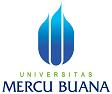 PENGUMUMAN JADWAL SIDANG TESISPROGRAM STUDI MAGISTER TEKNIK SIPILFAKULTAS PASCASARJANAQNo.DokumenDistribusiDistribusiDistribusiDistribusiDistribusiTgl. EfektifNOHARI,TGL. JAMN.I.M.                             N A M ADOSEN PEMBIMBINGDOSEN PENGUJIKETUA UJIAN SIDANGKONSENTRASITEMPAT/ RUANG01Kamis, 05 Agustus 2019 Pkl 09.00-10.0055716110011Hartono Mulyo RaharjoPembimbing : Dr. Ir. Budi Susetyo, MTPenguji :Dr. Ir. Bambang Purwoko K.B, MBAKetua Sidang:Dr. Tjiptogoro Dinarjo S. MMMKMeruyaI.30302Kamis, 05 Agustus 2019 Pkl 10.00-11.0055716110017Grefian Nugroho AdiPembimbing :Dr. Tjiptogoro Dinarjo S. MMPenguji :Dr. Ir. Bambang Purwoko K.B, MBAKetua Sidang:Dr. Ir. Budi Susetyo, MTMKMeruyaI.30303Kamis, 05 Agustus 2019 Pkl 11.00-12.0055716110005Adrian WijayaPembimbing : Dr. Ir. Bambang Purwoko K.B, MBAPenguji :Dr. Tjiptogoro Dinarjo S. MMKetua Sidang:Dr. Ir. Budi Susetyo, MTMKMeruyaI.303